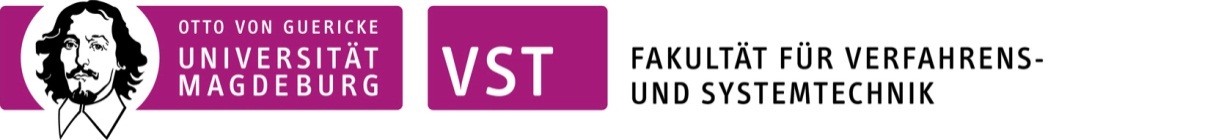 Hinweise zur Abgabe von Dissertationen für die Veröffentlichung(lt. § 14 der Promotionsordnung)Der Doktorand ist verpflichtet, eine wissenschaftliche Arbeit (Dissertation) schriftlich anzufertigen und das Ergebnis in angemessener Weise der wissenschaftlichen Öffentlichkeit durch Vervielfältigung zugänglich zu machen.  (Auszug aus der Promotionsordnung - § 14):„… die von der Promotionskommission angenommene und vom Fakultätsrat bestätigte Fassung der Dissertation gemäß den Grundsätzen für die Veröffentlichung von Dissertationen entweder als Buch- oder Fotodruck (40 gedruckte Exemplare oder 6 Verlagsexemplare1)) oder als elektronische Online-Version gemäß den Richtlinien der Universitätsbibliothek spätestens 6 Monate nach dem Promotionskolloquium zu übergeben. Der Text des Titelblattes ist nach Anlage 4 zu verfassen.“Bei Abgabe der Online - Version ist unbedingt deren Datenformat und Datenträger mit der Universitätsbibliothek vorher abzustimmen und auf Richtigkeit und Vollständigkeit zu überprüfen. Personenbezogene Daten, wie Lebenslauf etc., sind ggf. vor der Veröffentlichung zu entfernen (s. Regelungen zur Abgabe von Pflichtexemplaren … vom 18.12.2018).Alle Exemplare sind der Universitätsbibliothek bis spätestens 6 Monate nach dem öffentlichen Promotionskolloquium zu übergeben. Zur persönlichen Abgabe der Pflichtexemplare (Dissertation) in der Universitätsbibliothek ist die „Bescheinigung über die Abgabe der Pflichtexemplare einer Dissertation“ der Fakultät für Verfahrens- und Systemtechnik zu verwenden. Die „Bescheinigung über die Abgabe der Pflichtexemplare einer Dissertation“ sind im Dekanat der Fakultät erhältlich.Der Termin zur Abgabe der Dissertation ist zu vereinbaren mit: - der Universitätsbibliothek Frau Malz, Tel.: 0391 / 67-52300, oder christine.malz@ovgu.de. Lt. Beschluss der Kultusministerkonferenz ist bei Abgabe einer Verlagsdissertation eine Auflage von 150 Exemplaren gefordert.